егерме һигеҙенсес акырылышы                                     двадцать шестое заседаниеегерме алтынсы ултырышы                                            двадцать восьмого созываKАРАР                                                                                        РЕШЕНИЕ« 20 » январь 2022 й.                             №128                          «20»  января 2022 г.О порядке учета предложений по проекту решения Совета сельского поселения Матвеевский сельсовет муниципального района Кушнаренковский район Республики Башкортостан «О внесении изменений и дополнений в Устав сельского поселения Матвеевский сельсовет муниципального района Кушнаренковский район Республики Башкортостан», а также участия граждан в его обсуждении.         В соответствии со статьей 28 Федерального закона «Об общих принципах организации местного самоуправления в Российской Федерации», ст.ст.10 и 18 Устава сельского поселения Матвеевский сельсовет муниципального района Кушнаренковский район Республики Башкортостан и ст. 10 Регламента Совета сельского поселения Матвеевский сельсовет муниципального района Кушнаренковский район Республики Башкортостан  РЕШИЛ:       1. Утвердить Порядок учета предложений по проекту решения Совета сельского поселения Матвеевский сельсовет муниципального района Кушнаренковский район Республики Башкортостан «О внесении изменений и дополнений в Устав сельского поселения Матвеевский сельсовет муниципального района Кушнаренковский район Республики Башкортостан», а также участия граждан в его обсуждении (прилагается).Глава сельского поселения                                                                    Э.К.Багаутдинов                                                        Положениео порядке учета предложений  по проекту решения Совета сельского поселения Матвеевский сельсовет муниципального района Кушнаренковский район Республики Башкортостан « О внесении изменений и дополнений в Устав сельского поселения Матвеевский сельсовет муниципального района Кушнаренковский район Республики Башкортостан».        1. Жители сельского поселения Матвеевский сельсовет муниципального района Кушнаренковский район Республики Башкортостан имеют право  со дня  обнародования проекта решения Совета сельского поселения Матвеевский сельсовет муниципального района Кушнаренковский район Республики Башкортостан «О внесении изменений и дополнений в Устав сельского поселения Матвеевский сельсовет муниципального района Кушнаренковский район Республики Башкортостан» (далее – проект решения Совета) в десятидневный срок в письменной форме вносить предложения в Совет сельского поселения Матвеевский сельсовет муниципального района Кушнаренковский район Республики Башкортостан (по адресу: деревня Старобаскаково, ул. Школьная, д. 7), а также участвовать в публичных слушаниях по обсуждению проекта решения Совета, порядок организации и проведения которых определяется положением.       2. Предложения по проекту решения должны содержать фамилию, имя, отчество, дату и место рождения, адрес регистрации по месту жительства и фактического проживания, серию, номер и дату выдачи паспорта гражданина или иного заменяющего его документа, наименование и код органа, выдавшего паспорт гражданина или иной заменяющий его документ.       3. Предложения по проекту решения Совета учитываются комиссией Совета  сельского поселения Матвеевский сельсовет муниципального района Кушнаренковский район Республики Башкортостан (далее – комиссия) в журнале учета предложений по проекту решения, который должен быть прошит и пронумерован.     4. Предложения по проекту решения Совета рассматриваются, обобщаются и учитываются комиссией при предварительном рассмотрении проекта решения Совета.      Комиссия выносит указанные предложения на рассмотрение Совета с рекомендацией об их принятии или отклонении.      Указанное решение комиссии рассматривается Советом до принятия решения Совета  сельского поселения Матвеевский сельсовет муниципального района Кушнаренковский район Республики Башкортостан.Башkортостан  РеспубликаһыКушнаренко районы муниципаль районыныңматвеев ауыл советы ауыл билӘмӘһе cоветы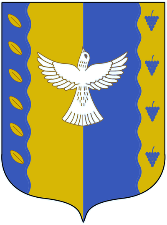 совет сельского поселенияМатвеевский  сельсовет муниципального района Кушнаренковский районреспублики башкортостан